Посмотрите внимательно на изображённые предметы. Выберите те, с помощью которых мы можем измерить ДЛИНУ!Назовите оставшиеся предметы. Для чего они нужны?Измерь длину отрезков с помощью клеток.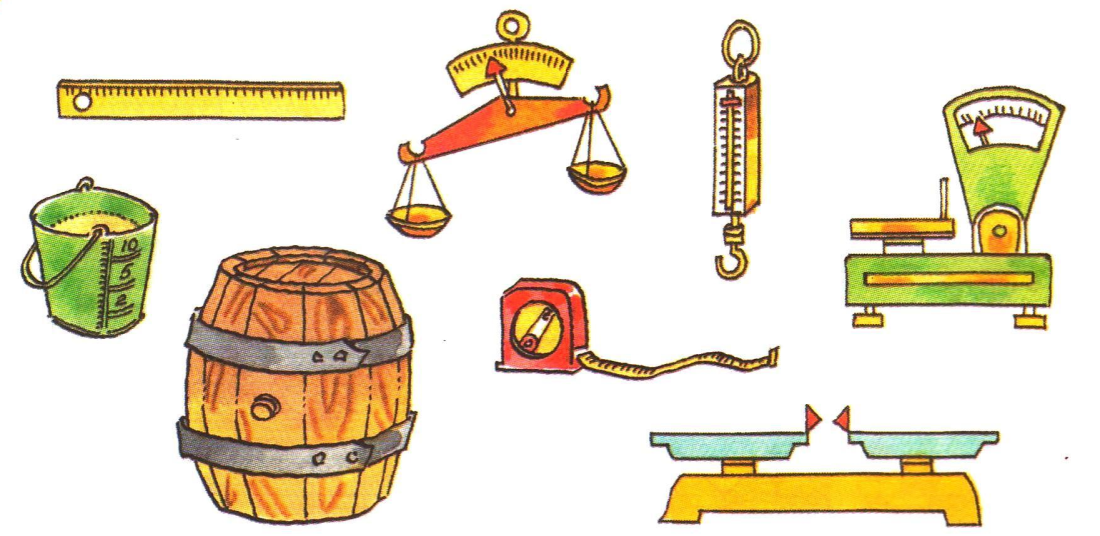 Используя линейку, проверьте полученный результат. 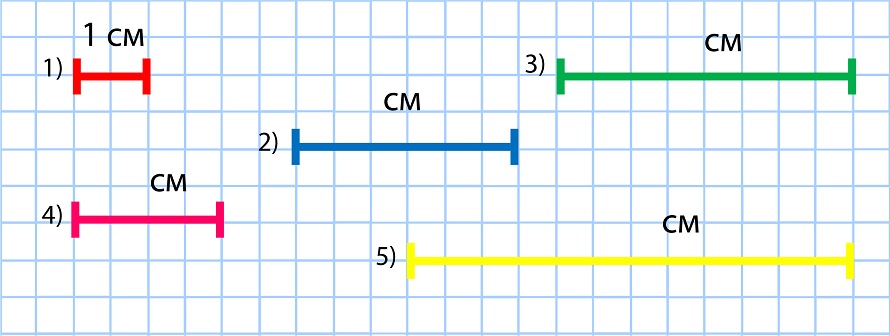 Помоги богатырям добраться до князя. Для этого измерь длину их нелёгкого пути!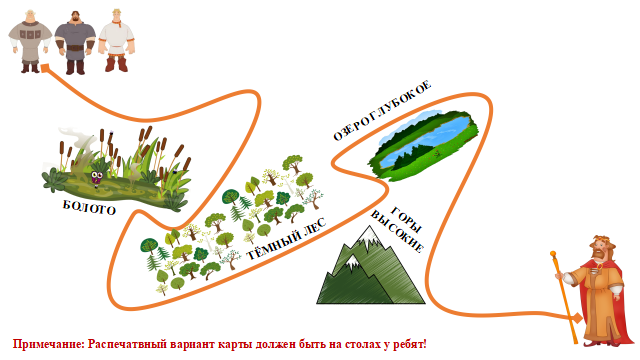 Проведи линии на баночках так, чтобы в каждой следующей содержимого было больше, чем в предыдущей.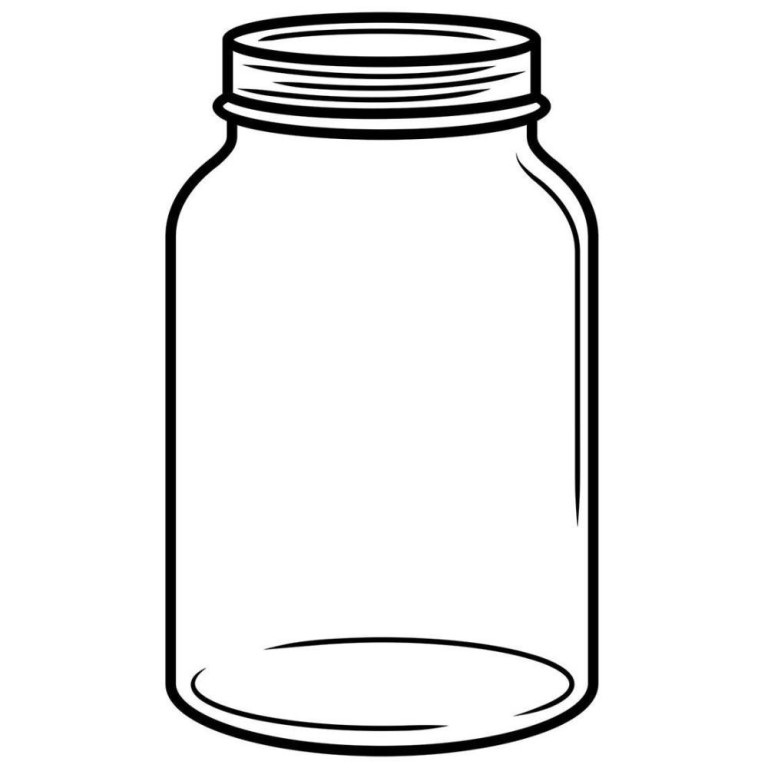 Определи массу котика, мишки, лисички и собачки. Для этого реши примеры на сложение.На весах лежат шарики разной массы. В пустые шарики впишите такие числа, чтобы масса на разных чашах была одинаковой.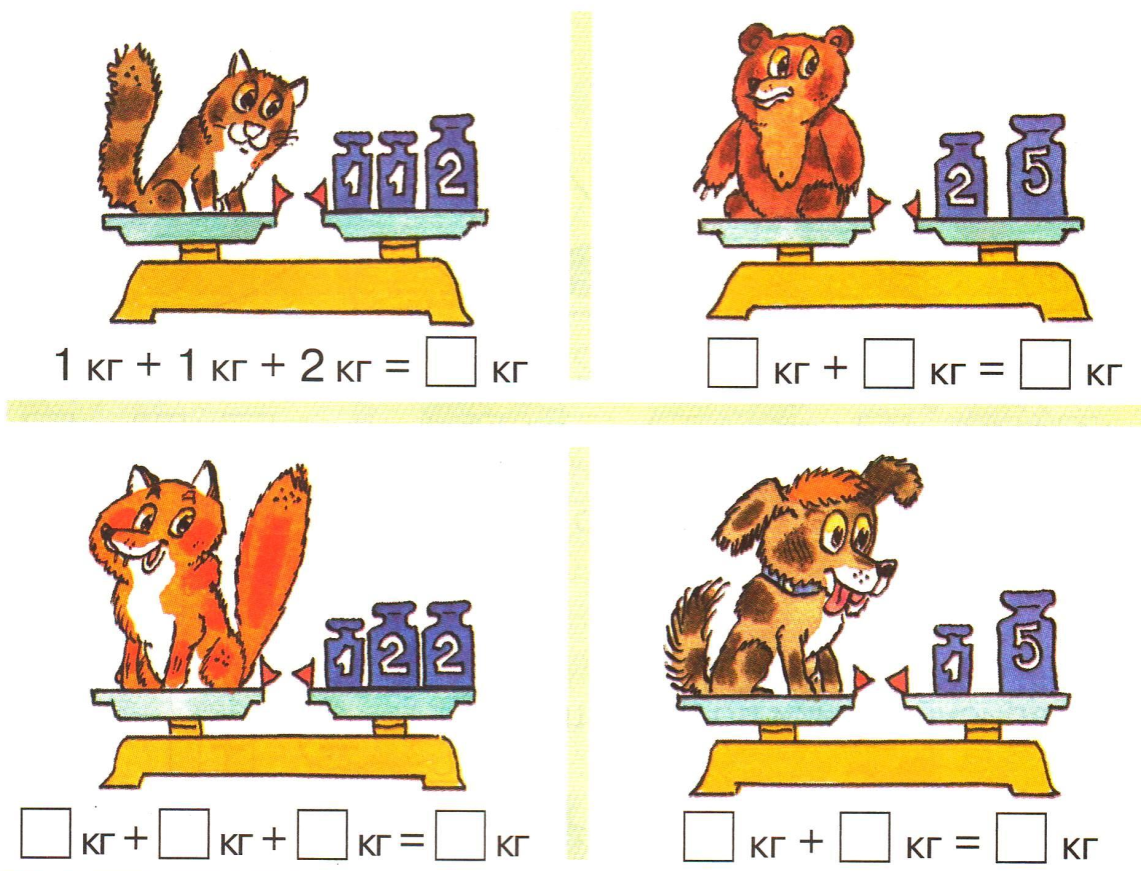 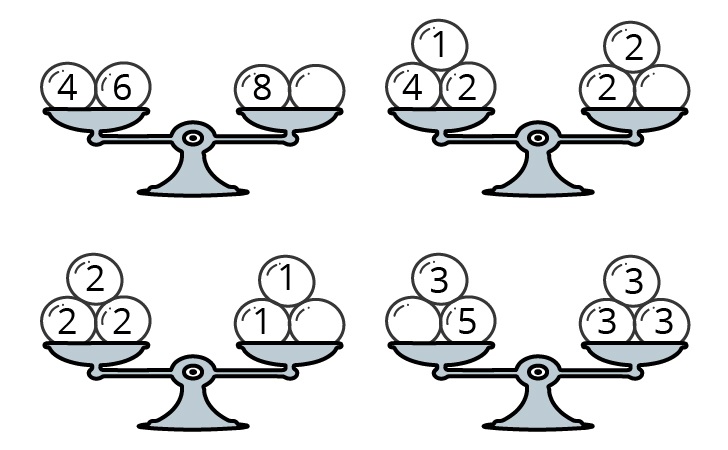 